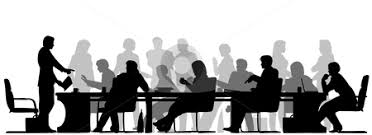 SPARTA COMMUNITY UNIT DISTRICT #140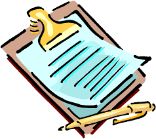 BOARD HIGHLIGHTS	The following is a brief summary of the Board of Education regular meeting held on February 8, 2024.PersonnelMichael Hall resigned as Assistant Football Coach at Sparta High School.Veronica Frisch resigned as Paraprofessional at Sparta Lincoln School.William Powell will be the boys’ track coach at Sparta High School.  Alexis Chambers will be the girl’s track coach.  Kerry Harris will be the assistant track coach.Chandler Henson was employed as a Social Studies Teacher at Sparta High School for the 2024-2025 school year.Brian Taylor was employed as a Driver’s Education and Health Teacher at Sparta High School for the 2024-2025 school year.A leave-of-absence for Sparta High School Paraprofessional Rhonda Dickey was approved for February 22, 2024, through March 1, 2024.FinancialLong-term substitute teachers will be paid at the BS, Step 0 daily rate of pay off the certified teacher salary schedule.The Board approved the purchase of a new 2024 Ford Escape in the amount of $32,828 from Iron Ford.MiscellaneousThe 8th grade promotion ceremonies will be held on May 16, 2024, at 6 p.m. for Sparta Lincoln School and at 7:30 p.m. for Evansville Attendance Center.The overnight trip for the Sparta High School Skills USA State Competition was approved.GRP Wegman presented proposals for roofing and solar projects.The next regular meeting is scheduled for March 14, 2024, at Sparta Lincoln School at 7 p.m.Angela CraigPresidentMekalia CooperVice PresidentJennifer MorganSecretaryRyan PillersBoard TreasurerHeatherPriceCoreyRheineckerRobSoderlund Chris Miesner, SuperintendentChris Miesner, SuperintendentChris Miesner, SuperintendentChris Miesner, SuperintendentChris Miesner, SuperintendentChris Miesner, SuperintendentChris Miesner, Superintendent